國際資訊科技博覽(ICT) 2023年4月12 - 15日(實體展)    2023年4月12 - 22日(商對易)預 定 報 名 表 備註：本報名表視為訂攤位之契約，請務必加蓋公司印章及負責人簽名，以確保權益。並請協助完成線上登錄作業，謝謝。https://www.hktdc.com/fairapplication/eoa/error/notAllowedApplyApplication.htm需繳交報名資料：（1）本報名表 & 線上報名表完成頁面（2）公司營登 （3）產品目錄（4）參展費用支票或電匯水單煩請寄至105611台北市松山區復興北路191號13樓/ 于當柱 小姐收即可。2023年的攤位位置為一次性安排，不能保留至2024年，但攤位面積可保留至2024年。主辦單位根據1. 攤位面積 2.參展年資 3.繳費先後順序分配攤位。為考量展覽全體利益，主辦單位保有最終修改平面圖、變更攤位權利。如  貴司於攤位申請已繳款後，不論理由為何，香港貿易發展局均有權不退回參展費。如  貴司於攤位申請確認簽回後，不論理由為何不能取消，香港貿發局有權要求參展商繳齊參展費。參展費用一律一次性支付美金至香港貿易發展局帳戶。如遇轉角位2/3/4面開的特別位置，展位費將增加5%/7.5%/10%的附加費。敝司針對 貴司提供的個資將會妥善保管，並同意做為會務管理/會務訊息/活動通知等使用，同時為保護您的個資，在未取得您的同意前，將不會提供給第三人使用。日後如有更改個資、要求刪除、停止繼續使用，歡迎來電告知。姓名(正楷)：                                       職稱：                                 日     期：                           公司印鑑及負責人簽名：                             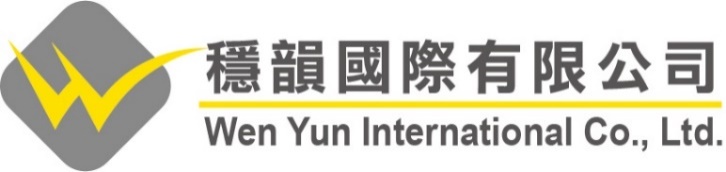 公司名稱英文：英文：英文：英文：英文：英文：英文：英文：公司名稱中文：中文：中文：中文：中文：中文：中文：中文：地址英文：英文：英文：英文：英文：英文：英文：郵遞區號地址中文：中文：中文：中文：中文：中文：中文：展覽承辦人英文：英文：英文：職稱職稱英文：英文：英文：展覽承辦人中文：中文：中文：職稱職稱中文：中文：中文：電話分機：分機：E-mailE-mail傳真手機：手機：Web SiteWeb Site統一編號產品品牌產品品牌展品簡介(最多50字)英文：英文：英文：英文：英文：英文：英文：英文：展品簡介(最多50字)中文：中文：中文：中文：中文：中文：中文：中文：館別展台類別展台類別參展費參展費攤位數+「展覽+」網上宣傳套餐核心版合計 產品區9SQM (3*3)標準展台9SQM (3*3)標準展台USD4,445USD4,445+USD420 產品區12SQM (3*3)標準展台12SQM (3*3)標準展台USD5485USD5485+USD420 特級展台A  9SQM (3*3)9SQM (3*3)USD5,385USD5,385+USD420 特級展台B9SQM (3*3)9SQM (3*3)USD5,670USD5,670+USD420 特級展台C9SQM (3*3)9SQM (3*3)USD6,125USD6,125+USD420 特級展台A12SQM (3*4)12SQM (3*4)USD6,620USD6,620+USD420 特級展台B12SQM (3*4)12SQM (3*4)USD6,935USD6,935+USD420 特級展台C12SQM (3*4)12SQM (3*4)USD7,325USD7,325+USD420 淨地自建展台每平方米淨地費 (最少租用36平方米 )自建展台每平方米淨地費 (最少租用36平方米 )USD448USD448SQM+USD420 淨地自建展台每平方米淨地費 (最少租用36平方米 )自建展台每平方米淨地費 (最少租用36平方米 )USD448USD448+USD420其他宣傳方案 方案一「貿發網採購~跨境電商B2B平台」貿發網核心計畫一年，參展商優惠價USD2,840內容包含：◎ 媒體儲存空間3GB ◎ D&B 及 TUV ◎“公司主頁”所有功能◎「買家採購需求」(RFQ)服務 - 40個配額   方案二「展覽現場燈箱廣告」●SLB - X燈箱 : 原價USD3,240，優惠價USD1,960 (0.925m(W) x 1.425m(H))●SLB - Y燈箱 : 原價USD4,620，優惠價USD3,340 (3.01m(W) x 1.425m (H))●SLB - Z燈箱 : 原價USD10,780，優惠價USD9,500 (5.86m(W) x 2.34m(H)) 方案一「貿發網採購~跨境電商B2B平台」貿發網核心計畫一年，參展商優惠價USD2,840內容包含：◎ 媒體儲存空間3GB ◎ D&B 及 TUV ◎“公司主頁”所有功能◎「買家採購需求」(RFQ)服務 - 40個配額   方案二「展覽現場燈箱廣告」●SLB - X燈箱 : 原價USD3,240，優惠價USD1,960 (0.925m(W) x 1.425m(H))●SLB - Y燈箱 : 原價USD4,620，優惠價USD3,340 (3.01m(W) x 1.425m (H))●SLB - Z燈箱 : 原價USD10,780，優惠價USD9,500 (5.86m(W) x 2.34m(H)) 方案一「貿發網採購~跨境電商B2B平台」貿發網核心計畫一年，參展商優惠價USD2,840內容包含：◎ 媒體儲存空間3GB ◎ D&B 及 TUV ◎“公司主頁”所有功能◎「買家採購需求」(RFQ)服務 - 40個配額   方案二「展覽現場燈箱廣告」●SLB - X燈箱 : 原價USD3,240，優惠價USD1,960 (0.925m(W) x 1.425m(H))●SLB - Y燈箱 : 原價USD4,620，優惠價USD3,340 (3.01m(W) x 1.425m (H))●SLB - Z燈箱 : 原價USD10,780，優惠價USD9,500 (5.86m(W) x 2.34m(H)) 方案一「貿發網採購~跨境電商B2B平台」貿發網核心計畫一年，參展商優惠價USD2,840內容包含：◎ 媒體儲存空間3GB ◎ D&B 及 TUV ◎“公司主頁”所有功能◎「買家採購需求」(RFQ)服務 - 40個配額   方案二「展覽現場燈箱廣告」●SLB - X燈箱 : 原價USD3,240，優惠價USD1,960 (0.925m(W) x 1.425m(H))●SLB - Y燈箱 : 原價USD4,620，優惠價USD3,340 (3.01m(W) x 1.425m (H))●SLB - Z燈箱 : 原價USD10,780，優惠價USD9,500 (5.86m(W) x 2.34m(H)) 方案一「貿發網採購~跨境電商B2B平台」貿發網核心計畫一年，參展商優惠價USD2,840內容包含：◎ 媒體儲存空間3GB ◎ D&B 及 TUV ◎“公司主頁”所有功能◎「買家採購需求」(RFQ)服務 - 40個配額   方案二「展覽現場燈箱廣告」●SLB - X燈箱 : 原價USD3,240，優惠價USD1,960 (0.925m(W) x 1.425m(H))●SLB - Y燈箱 : 原價USD4,620，優惠價USD3,340 (3.01m(W) x 1.425m (H))●SLB - Z燈箱 : 原價USD10,780，優惠價USD9,500 (5.86m(W) x 2.34m(H)) 方案一「貿發網採購~跨境電商B2B平台」貿發網核心計畫一年，參展商優惠價USD2,840內容包含：◎ 媒體儲存空間3GB ◎ D&B 及 TUV ◎“公司主頁”所有功能◎「買家採購需求」(RFQ)服務 - 40個配額   方案二「展覽現場燈箱廣告」●SLB - X燈箱 : 原價USD3,240，優惠價USD1,960 (0.925m(W) x 1.425m(H))●SLB - Y燈箱 : 原價USD4,620，優惠價USD3,340 (3.01m(W) x 1.425m (H))●SLB - Z燈箱 : 原價USD10,780，優惠價USD9,500 (5.86m(W) x 2.34m(H)) 方案一「貿發網採購~跨境電商B2B平台」貿發網核心計畫一年，參展商優惠價USD2,840內容包含：◎ 媒體儲存空間3GB ◎ D&B 及 TUV ◎“公司主頁”所有功能◎「買家採購需求」(RFQ)服務 - 40個配額   方案二「展覽現場燈箱廣告」●SLB - X燈箱 : 原價USD3,240，優惠價USD1,960 (0.925m(W) x 1.425m(H))●SLB - Y燈箱 : 原價USD4,620，優惠價USD3,340 (3.01m(W) x 1.425m (H))●SLB - Z燈箱 : 原價USD10,780，優惠價USD9,500 (5.86m(W) x 2.34m(H)) 方案一「貿發網採購~跨境電商B2B平台」貿發網核心計畫一年，參展商優惠價USD2,840內容包含：◎ 媒體儲存空間3GB ◎ D&B 及 TUV ◎“公司主頁”所有功能◎「買家採購需求」(RFQ)服務 - 40個配額   方案二「展覽現場燈箱廣告」●SLB - X燈箱 : 原價USD3,240，優惠價USD1,960 (0.925m(W) x 1.425m(H))●SLB - Y燈箱 : 原價USD4,620，優惠價USD3,340 (3.01m(W) x 1.425m (H))●SLB - Z燈箱 : 原價USD10,780，優惠價USD9,500 (5.86m(W) x 2.34m(H))